ТИПОВАЯ ФОРМА ПАСПОРТАОрганизаций отдыха и оздоровления детей и подростков ______Муниципальное казенное общеобразовательное учреждение Шелаевская средняя общеобразовательная школа ___________________________________________________________                                                                                                                                                                       (наименование организации)по состоянию на «18»  августа  20 17 г.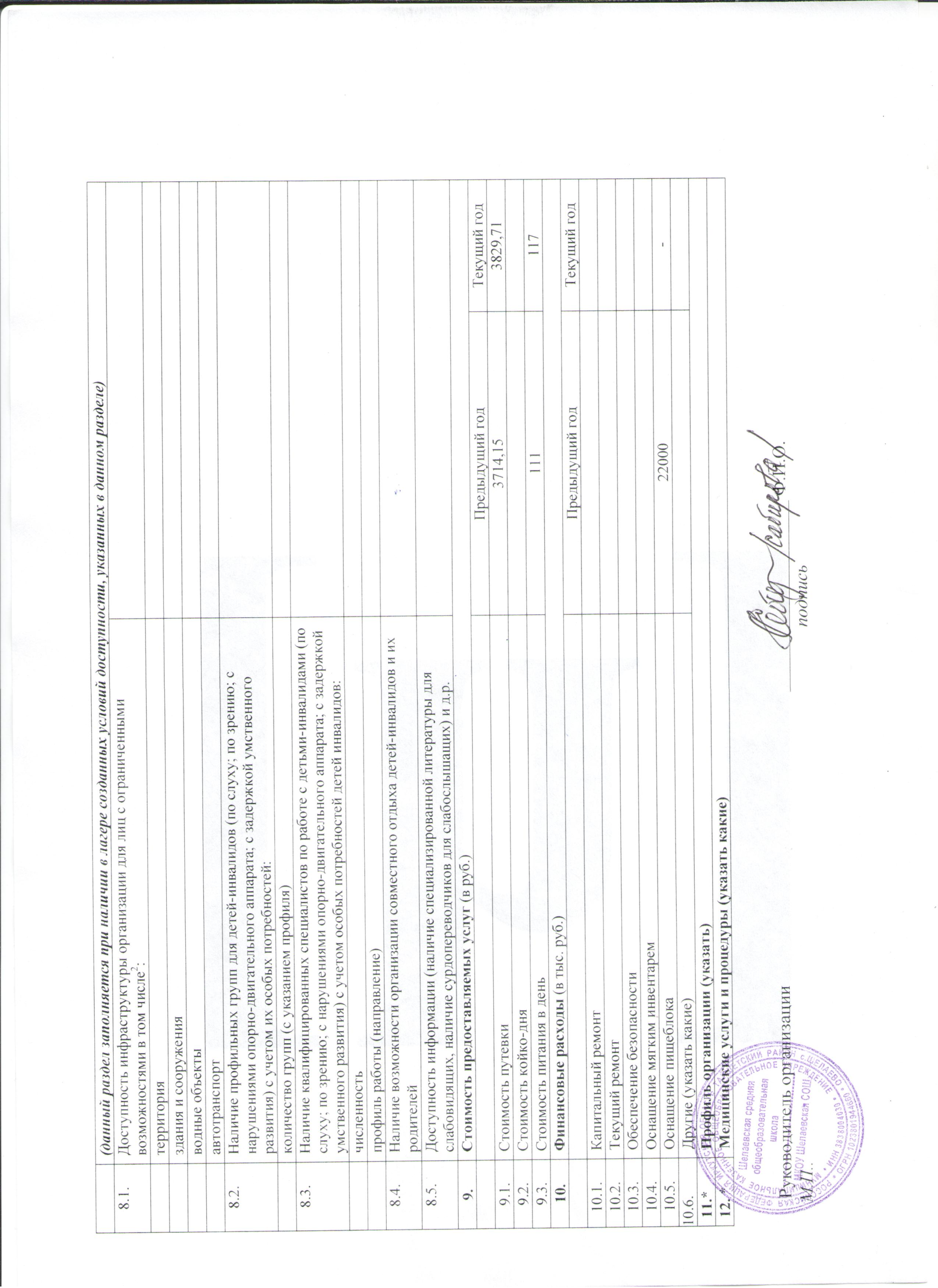 1. Общие сведения об организации отдыха и оздоровления детей и подростков1. Общие сведения об организации отдыха и оздоровления детей и подростков1. Общие сведения об организации отдыха и оздоровления детей и подростков1. Общие сведения об организации отдыха и оздоровления детей и подростков1. Общие сведения об организации отдыха и оздоровления детей и подростков1. Общие сведения об организации отдыха и оздоровления детей и подростков1. Общие сведения об организации отдыха и оздоровления детей и подростков1.1.Полное наименование организации отдыха и оздоровления детей и подростков (далее – организация) без сокращений (включая организационно-правовую форму), идентификационный номер налогоплательщика  Муниципальное казенное общеобразовательное учреждение Шелаевская средняя общеобразовательная школаИНН 3838004030Муниципальное казенное общеобразовательное учреждение Шелаевская средняя общеобразовательная школаИНН 3838004030Муниципальное казенное общеобразовательное учреждение Шелаевская средняя общеобразовательная школаИНН 3838004030Муниципальное казенное общеобразовательное учреждение Шелаевская средняя общеобразовательная школаИНН 3838004030Муниципальное казенное общеобразовательное учреждение Шелаевская средняя общеобразовательная школаИНН 38380040301.2.Юридический адрес Иркутская область Тайшетский район село Шелаево, улица Лазо ,дом 3Иркутская область Тайшетский район село Шелаево, улица Лазо ,дом 3Иркутская область Тайшетский район село Шелаево, улица Лазо ,дом 3Иркутская область Тайшетский район село Шелаево, улица Лазо ,дом 3Иркутская область Тайшетский район село Шелаево, улица Лазо ,дом 31.3.Фактический адрес местонахождения, телефон, факс, адреса электронной почты и интернет страницы Иркутская область Тайшетский район село Шелаево, улица Лазо ,дом 3Телефон 8-924-537-31-46itkftdj@mail.ruИркутская область Тайшетский район село Шелаево, улица Лазо ,дом 3Телефон 8-924-537-31-46itkftdj@mail.ruИркутская область Тайшетский район село Шелаево, улица Лазо ,дом 3Телефон 8-924-537-31-46itkftdj@mail.ruИркутская область Тайшетский район село Шелаево, улица Лазо ,дом 3Телефон 8-924-537-31-46itkftdj@mail.ruИркутская область Тайшетский район село Шелаево, улица Лазо ,дом 3Телефон 8-924-537-31-46itkftdj@mail.ru1.4.Удаленность от ближайшего населенного пункта, расстояние до него от организации ( в км) 180 км180 км180 км180 км180 км1.5.Учредитель организации (полное наименование::Муниципальное учреждение «Управление образования администрации Тайшетского района»Муниципальное учреждение «Управление образования администрации Тайшетского района»Муниципальное учреждение «Управление образования администрации Тайшетского района»Муниципальное учреждение «Управление образования администрации Тайшетского района»Муниципальное учреждение «Управление образования администрации Тайшетского района»- адрес Город Тайшет, улица Шевченко 6Город Тайшет, улица Шевченко 6Город Тайшет, улица Шевченко 6Город Тайшет, улица Шевченко 6Город Тайшет, улица Шевченко 6- контрактный телефон 2-17-032-17-032-17-032-17-032-17-03- Ф.И.О. руководителя (без сокращений)Семчишина Лариса ВасильевнаСемчишина Лариса ВасильевнаСемчишина Лариса ВасильевнаСемчишина Лариса ВасильевнаСемчишина Лариса Васильевна1.6.Собственник организации (полное имя/наименование):Администрация Тайшетского районаАдминистрация Тайшетского районаАдминистрация Тайшетского районаАдминистрация Тайшетского районаАдминистрация Тайшетского района- адрес Город Тайшет Улица СувороваГород Тайшет Улица СувороваГород Тайшет Улица СувороваГород Тайшет Улица СувороваГород Тайшет Улица Суворова- контрактный телефон - Ф.И.О. руководителя (без сокращений)1.7.Руководитель организации- Ф.И.О. (без сокращений)Сабирова Рахима ОрыспаевнаСабирова Рахима ОрыспаевнаСабирова Рахима ОрыспаевнаСабирова Рахима ОрыспаевнаСабирова Рахима Орыспаевна- образование ВысшееВысшееВысшееВысшееВысшее- стаж работы в данной должности 16 лет16 лет16 лет16 лет16 лет- контактный телефон 8-924-537-31-468-924-537-31-468-924-537-31-468-924-537-31-468-924-537-31-461.8.Тип организации, в том числе: - загородный оздоровительный лагерь- санаторно-оздоровительный лагерь круглогодичного действия - оздоровительный лагерь с дневным пребыванием детей +++++-специализированный (профильный) лагерь (указать профиль)- оздоровительно-образовательный центр - иная организация отдыха и оздоровления детей (уточнить какая) 1.9.Документ на основании которого действует организация (устав, положение)УставУставУставУставУстав1.10.Год ввода организации в эксплуатацию 1971 г.1971 г.1971 г.1971 г.1971 г.1.11.Период функционирования организации (круглогодично, сезонно)СезонноСезонноСезонноСезонноСезонно1.12.Проектная мощность организации (какое количество детей и подростков может принять одновременно)1321321321321321.13.Наличие проекта организации +++++1.14.Год последнего ремонта, в том числе: - капитальный- текущий 2015 г.2015 г.2015 г.2015 г.2015 г.1.15.Количество смен 111111.16.Продолжительность смен 18 дней18 дней18 дней18 дней18 дней1.17.Загрузка по сменам (количество детей): 1 смена 57 человек1 смена 57 человек1 смена 57 человек1 смена 57 человек1 смена 57 человек- 1-ая смена5757575757- 2-ая смена - 3-я смена- 4-я смена- загрузка в межканикулярный период1.18.Возраст детей и подростков, принимаемых организацией на отдых и оздоровление6-15 лет6-15 лет6-15 лет6-15 лет6-15 лет1.19.Здания и сооружения нежилого назначения:  одно здание, одноэтажное Здания и сооружения нежилого назначения:  одно здание, одноэтажное Здания и сооружения нежилого назначения:  одно здание, одноэтажное Здания и сооружения нежилого назначения:  одно здание, одноэтажное Здания и сооружения нежилого назначения:  одно здание, одноэтажное Здания и сооружения нежилого назначения:  одно здание, одноэтажное Количество, этажностьгод постройки1971 г.площадь (кв.м.)1178,2степень износа (в %)40%на какое кол-во детей рассчитано132год последнего капитального ремонта-1.20.Наличие автотранспорта на балансе (количество единиц, марки), в том числе:------ автобусы------ микроавтобусы------ автотранспорт коммунального назначения-----1.21.- соответствие территории лагеря требованиям надзорных и контрольных органов (при наличии запрещающих предписаний, указать причины)СоответствуетСоответствуетСоответствуетСоответствуетСоответствует- наличие плана территории организации+++++1.22.Наличие водного объекта, в том числе его удаленность от территории лагеря: - бассейн - пруд- рекаУдаленность 600 мУдаленность 600 мУдаленность 600 мУдаленность 600 мУдаленность 600 м- озероУдаленность 1200 мУдаленность 1200 мУдаленность 1200 мУдаленность 1200 мУдаленность 1200 м- водохранилище- море 1.23.Наличие оборудованного пляжа, в том числе:------ наличие ограждения в зоне купания------ оснащение зоны купания (наличие спасательных и медицинских постов, спасательных средств)------ наличие душевой ------ наличие туалета ------ наличие кабин для переодевания------ наличие навесов от солнца ------ наличие пункта медицинской помощи ------ наличие поста службы спасения -----1.24.Обеспечение мерами пожарной и антитеррористической безопастности, в том числе:- ограждение (указать какое)деревянное- охранасторож- организация пропускного режима+- наличие кнопки тревожной сигнализации (КТС)-- наличие автоматической пожарной сигнализации (АПС) с выводом сигнала на пульт пожарной части +- наличие системы оповещения и управления эвакуацией людей +- укомплектованность первичными средствами пожаротушения+- наличие источников наружного противопожарного водоснабжения (противопожарных водоемов), отвечающих установленным требованиям пожарной безопасности +2Сведения о штатной численности организации Сведения о штатной численности организации Сведения о штатной численности организации Сведения о штатной численности организации Сведения о штатной численности организации Сведения о штатной численности организации Количество (чел.)Количество (чел.)Образовательный уровеньОбразовательный уровеньОбразовательный уровеньпо штатув наличиивысшеесредне-специальноесреднее2.1.Педагогические работники 151596-2.2.Медицинские работники -----2.3.Работники пищеблока 11+2.4.Административно-хозяйственный персонал 112.5.Другие (указать какие)Рабочий КОРЗИС -1, уборщик служебных помещений -2Рабочий КОРЗИС -1, уборщик служебных помещений -2Рабочий КОРЗИС -1, уборщик служебных помещений -2Рабочий КОРЗИС -1, уборщик служебных помещений -2Рабочий КОРЗИС -1, уборщик служебных помещений -23Сведения об условиях размещения детей и подростков Сведения об условиях размещения детей и подростков Сведения об условиях размещения детей и подростков Сведения об условиях размещения детей и подростков Сведения об условиях размещения детей и подростков Сведения об условиях размещения детей и подростков Характеристика помещений Спальные помещения (по числу этажей и помещений)Спальные помещения (по числу этажей и помещений)Спальные помещения (по числу этажей и помещений)Спальные помещения (по числу этажей и помещений)Спальные помещения (по числу этажей и помещений)1 этаж1 этаж2 этаж2 этаж2 этаж- номер спального помещения (строка разбивается по количеству помещений)№ 1№ 2№ 1№ 2№ 1- площадь спального помещения (в кв. м)- высота спального помещения (в метрах)- количество коек (шт.)- год последнего ремонта, в том числе:- капитальный- текущий - наличие горящего водоснабжения (на этаже), в том числе: - централизованное - децентрализованное - наличие сушилок для одежды и обуви- количество кранов в умывальнике (на этаже)- количество очков в туалете (на этаже)- наличие комнаты личной гигиены - наличие камеры хранения для личных вещей детей 4.Обеспеченность физкультурно-оздоровительными сооружениями, площадками для:Обеспеченность физкультурно-оздоровительными сооружениями, площадками для:Обеспеченность физкультурно-оздоровительными сооружениями, площадками для:Обеспеченность физкультурно-оздоровительными сооружениями, площадками для:Обеспеченность физкультурно-оздоровительными сооружениями, площадками для:Обеспеченность физкультурно-оздоровительными сооружениями, площадками для:Год постройкиПлощадь (кв.м.)Степень износа (в %)На какое количество детей рассчитаноГод последнего капитального ремонта- волейбола------ баскетбола ------ бадминтона------ настольного тенниса ------ прыжков в длину, высоту ------ беговая дорожка ------ футбольное поле ------ бассейн ------ другие (указать какие)-----5.Обеспеченность объектами культурно-массового назначенияОбеспеченность объектами культурно-массового назначенияОбеспеченность объектами культурно-массового назначенияОбеспеченность объектами культурно-массового назначенияОбеспеченность объектами культурно-массового назначенияОбеспеченность объектами культурно-массового назначения- кинозал (количество мест)- библиотека (количество мест в читальном зале)1971 г.30 кв.м40%12-- игровые комнаты, помещения для работы кружков (указать какие и их количество) Имеются - актовый зал (крытая эстрада), количество посадочных мест-- летняя эстрада (открытая площадка)--  наличие аттракционов -- наличие необходимой литературы, игр, инвентаря, оборудования, снаряжения для организации досуга в соответствии с возрастом детей и подростков, в том числе компьютерной техники Имеются 6.Обеспеченность объектами медицинского назначения Обеспеченность объектами медицинского назначения Обеспеченность объектами медицинского назначения Обеспеченность объектами медицинского назначения Обеспеченность объектами медицинского назначения Обеспеченность объектами медицинского назначения Кол-воПлощадь (кв. м.)Степень износа (в %)Оснащение в соответствии с нормами (да/нет)Год постройки (ввода в эксплуатацию)Год последнего капитального ремонта6.1.Медицинский пункт - кабинет врача-педиатра - процедурная - комната медицинской сестры - кабинет зубного врача - туалет с умывальником в шлюзе 6.2.Изолятор - палата для капельных инфекций - палата для кишечных инфекций - палата бокса - количество коек в палатах ХХХХХ- процедурная- буфетная- душевая для больных детей- помещение для обработки и хранения уборочного инвентаря, приготовления дезрастворов - санитарный узел 6.3.Наличие в организации специализированного санитарного транспорта ХХ6.4.Другие (указать какие) 7.Обеспеченность объектами хозяйственно-бытового назначения Обеспеченность объектами хозяйственно-бытового назначения Обеспеченность объектами хозяйственно-бытового назначения Обеспеченность объектами хозяйственно-бытового назначения Обеспеченность объектами хозяйственно-бытового назначения Обеспеченность объектами хозяйственно-бытового назначения 7.1.Характеристика банно-прачечного блокаХарактеристика банно-прачечного блокаХарактеристика банно-прачечного блокаКоличественный показательКоличественный показательКоличественный показатель- проектная мощность- проектная мощность- проектная мощность- год последнего ремонта, в том числе:- год последнего ремонта, в том числе:- год последнего ремонта, в том числе:- капитальный - капитальный - капитальный - текущий - текущий - текущий - наличие горячего водоснабжения, в том числе: - наличие горячего водоснабжения, в том числе: - наличие горячего водоснабжения, в том числе: - централизованное- централизованное- централизованное- децентрализованное - децентрализованное - децентрализованное - наличие холодного водоснабжения, в том числе:- наличие холодного водоснабжения, в том числе:- наличие холодного водоснабжения, в том числе:- централизованное- централизованное- централизованное- децентрализованное - децентрализованное - децентрализованное - количество душевых сеток - количество душевых сеток - количество душевых сеток - наличие технологического оборудования прачечной - наличие технологического оборудования прачечной - наличие технологического оборудования прачечной Отсутствует технологическое оборудование (указать какое): Отсутствует технологическое оборудование (указать какое): Отсутствует технологическое оборудование (указать какое): 7.2.Сведения о состоянии пищеблока Сведения о состоянии пищеблока Сведения о состоянии пищеблока - проектная мощность- проектная мощность- проектная мощность60  человек60  человек60  человек- год последнего ремонта, в том числе: - год последнего ремонта, в том числе: - год последнего ремонта, в том числе: - капитальный - капитальный - капитальный - косметический- косметический- косметический- количество обеденных залов- количество обеденных залов- количество обеденных залов- количество посадочных мест - количество посадочных мест - количество посадочных мест - количество смен питающихся - количество смен питающихся - количество смен питающихся - обеспеченность столовой посудой, в %- обеспеченность столовой посудой, в %- обеспеченность столовой посудой, в %- обеспеченность кухонной посудой, в %- обеспеченность кухонной посудой, в %- обеспеченность кухонной посудой, в %- наличие горячего водоснабжение, в том числе:- наличие горячего водоснабжение, в том числе:- наличие горячего водоснабжение, в том числе:- централизованное - централизованное - централизованное - децентрализованное - децентрализованное - децентрализованное - наличие холодного водоснабжения: - наличие холодного водоснабжения: - наличие холодного водоснабжения: - централизованное - централизованное - централизованное - децентрализованное - децентрализованное - децентрализованное - технология мытья посуды:- технология мытья посуды:- технология мытья посуды:- наличие посудомоечной машины- наличие посудомоечной машины- наличие посудомоечной машины- посудомоечные ванны (количество)- посудомоечные ванны (количество)- посудомоечные ванны (количество)- наличие производственных помещений (цехов)- наличие производственных помещений (цехов)- наличие производственных помещений (цехов)- отсутствуют производственные помещения (указать какие):- отсутствуют производственные помещения (указать какие):- отсутствуют производственные помещения (указать какие):---------- - - - наличие технологического оборудования- наличие технологического оборудования- наличие технологического оборудования- отсутствует технологическое оборудование (указать) - отсутствует технологическое оборудование (указать) - отсутствует технологическое оборудование (указать) ---------- наличие холодильного оборудования- наличие холодильного оборудования- наличие холодильного оборудования- охлаждаемые (низкотемпературные) камеры- охлаждаемые (низкотемпературные) камеры- охлаждаемые (низкотемпературные) камеры- бытовые холодильники - бытовые холодильники - бытовые холодильники 7.3.Водоснабжение организации (отметить в ячейке)Водоснабжение организации (отметить в ячейке)Водоснабжение организации (отметить в ячейке)Централизованное от местного водопроводаЦентрализованное от артскважиныПривозная (бутилированная) вода7.3.Водоснабжение организации (отметить в ячейке)Водоснабжение организации (отметить в ячейке)Водоснабжение организации (отметить в ячейке)+7.4.Наличие емкости для запаса воды (в куб.м.)Наличие емкости для запаса воды (в куб.м.)Наличие емкости для запаса воды (в куб.м.)400 м3400 м3400 м37.5.Горячее водоснабжение: наличие, тип Горячее водоснабжение: наличие, тип Горячее водоснабжение: наличие, тип  Накопительный водонагреватель Накопительный водонагреватель Накопительный водонагреватель7.6.КанализацияКанализацияКанализацияцентрализованнаяцентрализованнаявыгребного типа7.6.КанализацияКанализацияКанализация+7.7.Площадки для мусора, их оборудование Площадки для мусора, их оборудование Площадки для мусора, их оборудование Имеется Имеется Имеется 7.8.Газоснабжение Газоснабжение Газоснабжение ---8.Основные характеристики доступности организации для лиц с ограниченными возможностями с учетом особых потребностей детей-инвалидов1(данный раздел заполняется при наличии в лагере созданных условий доступности, указанных в данном разделе)Основные характеристики доступности организации для лиц с ограниченными возможностями с учетом особых потребностей детей-инвалидов1(данный раздел заполняется при наличии в лагере созданных условий доступности, указанных в данном разделе)Основные характеристики доступности организации для лиц с ограниченными возможностями с учетом особых потребностей детей-инвалидов1(данный раздел заполняется при наличии в лагере созданных условий доступности, указанных в данном разделе)Основные характеристики доступности организации для лиц с ограниченными возможностями с учетом особых потребностей детей-инвалидов1(данный раздел заполняется при наличии в лагере созданных условий доступности, указанных в данном разделе)Основные характеристики доступности организации для лиц с ограниченными возможностями с учетом особых потребностей детей-инвалидов1(данный раздел заполняется при наличии в лагере созданных условий доступности, указанных в данном разделе)Основные характеристики доступности организации для лиц с ограниченными возможностями с учетом особых потребностей детей-инвалидов1(данный раздел заполняется при наличии в лагере созданных условий доступности, указанных в данном разделе)8.1.Доступность инфраструктуры организации для лиц с ограниченными возможностями в том числе2:Доступность инфраструктуры организации для лиц с ограниченными возможностями в том числе2:Доступность инфраструктуры организации для лиц с ограниченными возможностями в том числе2:территориятерриториятерриторияздания и сооружения здания и сооружения здания и сооружения водные объекты водные объекты водные объекты автотранспорт автотранспорт автотранспорт 8.2.Наличие профильных групп для детей-инвалидов (по слуху; по зрению; с нарушениями опорно-двигательного аппарата; с задержкой умственного развития) с учетом их особых потребностей: Наличие профильных групп для детей-инвалидов (по слуху; по зрению; с нарушениями опорно-двигательного аппарата; с задержкой умственного развития) с учетом их особых потребностей: Наличие профильных групп для детей-инвалидов (по слуху; по зрению; с нарушениями опорно-двигательного аппарата; с задержкой умственного развития) с учетом их особых потребностей: количество групп (с указанием профиля)количество групп (с указанием профиля)количество групп (с указанием профиля)8.3.Наличие квалифицированных специалистов по работе с детьми-инвалидами (по слуху; по зрению; с нарушениями опорно-двигательного аппарата; с задержкой умственного развития) с учетом особых потребностей детей инвалидов: Наличие квалифицированных специалистов по работе с детьми-инвалидами (по слуху; по зрению; с нарушениями опорно-двигательного аппарата; с задержкой умственного развития) с учетом особых потребностей детей инвалидов: Наличие квалифицированных специалистов по работе с детьми-инвалидами (по слуху; по зрению; с нарушениями опорно-двигательного аппарата; с задержкой умственного развития) с учетом особых потребностей детей инвалидов: численность численность численность профиль работы (направление) профиль работы (направление) профиль работы (направление) 8.4.Наличие возможности организации совместного отдыха детей-инвалидов и их родителей Наличие возможности организации совместного отдыха детей-инвалидов и их родителей Наличие возможности организации совместного отдыха детей-инвалидов и их родителей 8.5.Доступность информации (наличие специализированной литературы для слабовидящих, наличие сурдопереводчиков для слабослышащих) и д.р. Доступность информации (наличие специализированной литературы для слабовидящих, наличие сурдопереводчиков для слабослышащих) и д.р. Доступность информации (наличие специализированной литературы для слабовидящих, наличие сурдопереводчиков для слабослышащих) и д.р. 9.Стоимость предоставляемых услуг (в руб.) Стоимость предоставляемых услуг (в руб.) Стоимость предоставляемых услуг (в руб.) Стоимость предоставляемых услуг (в руб.) Стоимость предоставляемых услуг (в руб.) Стоимость предоставляемых услуг (в руб.) Предыдущий годПредыдущий годТекущий год9.1.Стоимость путевки Стоимость путевки Стоимость путевки 3714,153714,153829,719.2.Стоимость койко-дня Стоимость койко-дня Стоимость койко-дня 9.3.Стоимость питания в день Стоимость питания в день Стоимость питания в день 11111111710.Финансовые расходы (в тыс. руб.)Финансовые расходы (в тыс. руб.)Финансовые расходы (в тыс. руб.)Финансовые расходы (в тыс. руб.)Финансовые расходы (в тыс. руб.)Финансовые расходы (в тыс. руб.)Предыдущий годПредыдущий годТекущий год10.1.Капитальный ремонт Капитальный ремонт Капитальный ремонт 10.2.Текущий ремонт Текущий ремонт Текущий ремонт 10.3.Обеспечение безопасности Обеспечение безопасности Обеспечение безопасности 10.4.Оснащение мягким инвентарем Оснащение мягким инвентарем Оснащение мягким инвентарем 10.5.Оснащение пищеблока Оснащение пищеблока Оснащение пищеблока 2200022000-10.6.Другие (указать какие)Другие (указать какие)Другие (указать какие)11.*Профиль организации (указать) Профиль организации (указать) Профиль организации (указать) Профиль организации (указать) Профиль организации (указать) Профиль организации (указать) 12. *Медицинские услуги и процедуры (указать какие) Медицинские услуги и процедуры (указать какие) Медицинские услуги и процедуры (указать какие) Медицинские услуги и процедуры (указать какие) Медицинские услуги и процедуры (указать какие) Медицинские услуги и процедуры (указать какие) 